AHFA DMS How to Create Orgingation Contacts Step 1:Go to “My Profile” to access the Contacts page.Click “Contacts” within the Organization section as shown below.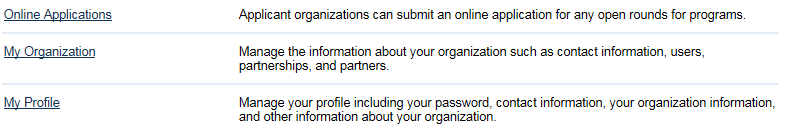 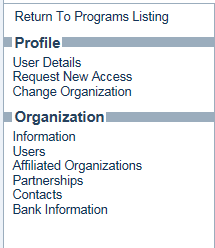 See examples from the screens belowClick “Add New. “ 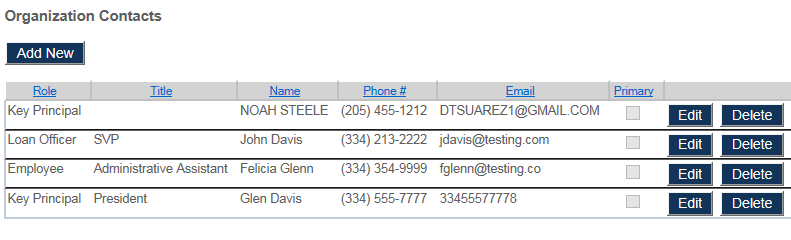 Complete all fields as indicated below. (Don’t forget to choose your role).Click “Add.”Save your changes.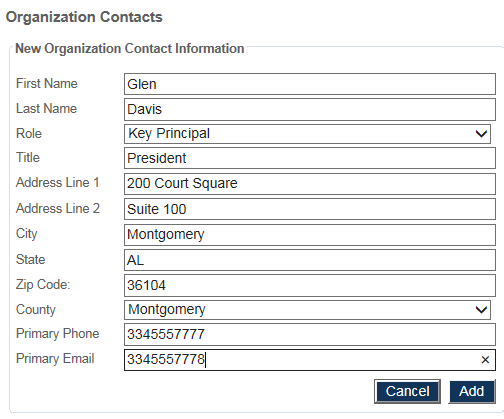 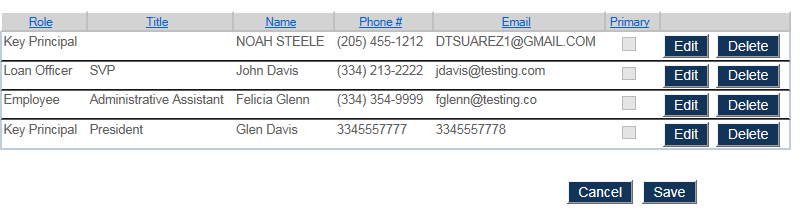 Step 2: Editing a contact:  Click “Contacts” within the Organization section as shown below.Click edit.The navigation pane below shows this user is updating the street address. Once the changes have been made click “Update.” The second navigation pane below show the contact has been edited and updated. 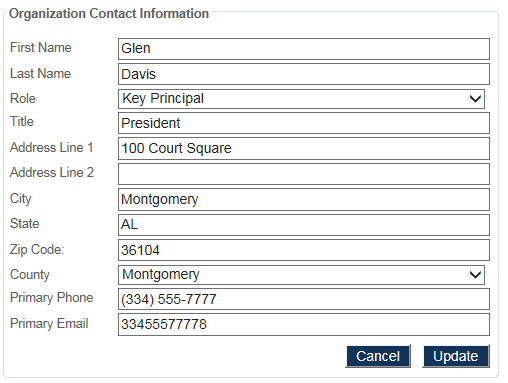 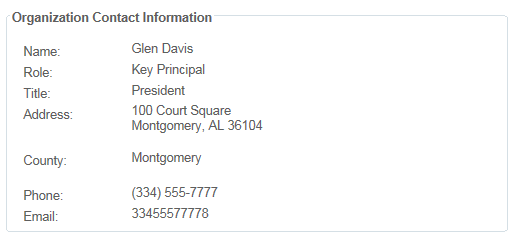 